COMUNICAT DE PRESĂ 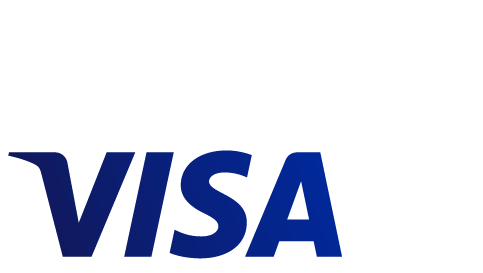 Băncile și comercianții din România pot oferi deținătorilor de carduri de credit Visa opțiunea de plată în rateNoua soluție permite comercianților și instituțiilor financiare să ofere clienților care dețin un card de credit Visa posibilitatea de a achita în rate bunurile sau serviciile achiziționate, în magazine sau online, de la orice comerciant participant la programBucurești, 21 august 2019: Deținătorii de carduri Visa din România vor fi primii din Europa care vor beneficia de o nouă soluție oferită de Visa instituțiilor financiare și comercianților, în cadrul unui proiect pilot, care permite clienților acestora să își achite cumpărăturile în rate cu cardul de credit Visa, în magazinele fizice sau online.Serviciul Visa de plată în rate lansat în România este parte a unui proiect pilot mai extins derulat la nivel global, urmând să fie comercializat pe scară largă din 2020. Deținătorii de carduri Visa eligibili vor avea opțiunea de a-și împărți costul total al produselor eligibile în tranșe mai mici, egale, distribuite pe o perioadă de timp definită. Comercianții beneficiază de creșterea vânzărilor, integrare simplă, fidelizarea clienților și îmbunătățirea fluxurilor de numerar, în același timp oferind cumpărătorilor o experiență de plată rapidă la finalizarea comenzii.În cadrul etapei pilot, deținătorii de carduri ING Bank vor putea plăti în rate în magazinele fizice ALTEX și online la eMAG. Participarea comercianților la program este facilitată de PayU, Alpha Bank și UniCredit Bank. “Un studiu derulat de Visa printre consumatorii români a arătat că plata în rate este un criteriu major când vorbim de cumpărături. Am dezvoltat soluția de plată în rate la cheie pentru a permite comercianților și emitenților de carduri de credit să ofere această funcționalitate fără să fie nevoiți să aloce resurse considerabile de timp și bani pentru dezvoltarea unei infrastructuri de la zero. Totodată, comercianții care integrează soluția vor putea să ofere consumatorilor un mod sigur și rapid de a plăti în rate, ceea ce va crește vânzările și satisfacția clienților”, a declarat Cătălin Crețu, director general pentru România, Croația, Slovenia și Malta în cadrul Visa.Deținătorii de carduri eligibili își pot alege planul de rate direct la casă sau în momentul finalizării comenzii online, iar băncile emitente pot oferi acest serviciu prin intermediul rețelei Visa, fără a fi nevoie să-și dezvolte propria infrastructură de acceptare.Segmentul cardurilor de credit a avut un ritm de creștere constant în ultimii ani pe piața locală, iar comportamentul de plată s-a îmbunătățit. Valoarea plăților cu cardurile de credit din România a crescut cu 80% în ultimii trei ani, la 12 miliarde de lei în 2018, iar primul semestru din 2019 confirmă tendința de creștere susținută, cu un avans de 20% față de aceeași perioadă a anului trecut, potrivit datelor Băncii Naționale. În ceea ce privește numărul de tranzacții, zilnic se realizează în medie peste 200.000 de plăți cu carduri de credit emise de băncile din România. # # #Despre VisaVisa Inc. (NYSE:V) este lider mondial în domeniul plăților digitale. Misiunea noastră este să conectăm lumea prin intermediul celei mai inovatoare, fiabile și securizate rețele de plată – ajutând consumatorii, companiile și economiile să prospere. Rețeaua noastră globală de procesare a plăților, VisaNet, permite plăți sigure și fiabile, având capacitatea de a procesa peste 65.000 de tranzacţii pe secundă. Focalizarea constantă a companiei pe inovație este un catalizator pentru creșterea rapidă a comerțului electronic de pe orice dispozitiv conectat. Pe măsură ce lumea migrează dinspre formatul analogic către cel digital, Visa îşi utilizează brandul, produsele, oamenii, reţeaua şi dimensiunea pentru a remodela viitorul comerţului. Pentru mai multe informaţii, puteţi accesa website-ul nostru About Visa, https://usa.visa.com/visa-everywhere/blog.html şi @VisaNewsEurope.